General Wheel information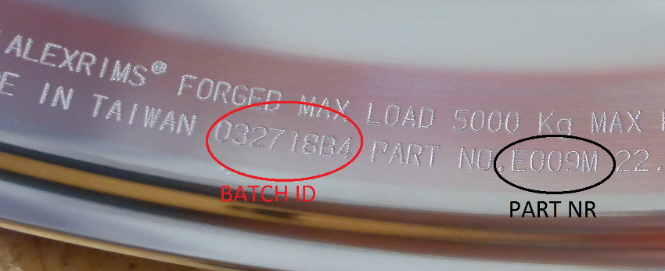 Part number*:      			
Finish:      
Batch ID*:      Was the wheel involved in an accident?*
             YES  NOWhere is the wheel positioned? not mounted (e.g. new/ stock/spare)Truck/ Trailer*:			 truck  trailer  other:      		Axle line (1st/2nd/3rd/..)*:	     Left/Right*:						Inside/Outside:*
 Left  Right					 Inside  Outside  not applicableFailure Of The WheelWhat is the area of examination?* physical failure -> continue to 2.1 aesthetic failure (appearance) -> continue to 2.2Which physical failure occurred? (+ specify in ‘Detailed description’ if possible) air loss drop center
 air loss bead seat
 air loss at valve or valve hole area
 crack bolt hole to vent hole
 crack bolt hole to bolt hole
 crack vent hole to vent hole
 deviate dimensions
 other:      Which appearance failure occurred?Your Contact DetailsCollection Address*:  Same as above Other:Please note: Fields marked with * are obligatoryPlease keep the damaged part available for collection/ inspection Please send us following photo documentation along with your warranty requestOverview picturePicture of the failurePicture of the Batch ID and part numberDetailed description:      Company name*Your referenceAddress 1Parts bought at*Address 2WorkshopPostal code + city*Date of replacement*Country*Contact person*Email addressCompany name*Address 1*Address 2Postal code + city*Country*Contact person + email address*